NazwaOpis przedmiotu zamówieniaAdres do doręczeń Ilość 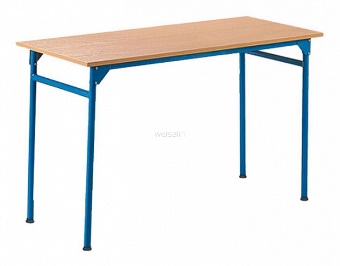 Stół szkolny Żak Plus B                            2 osobowy (5-7 cm)Stół szkolny Żak Plus B 2 osobowy z regulowaną wysokością 5 – 7 cm wykonany na stelażu z rury fi 25 malowanym proszkowo. Blat stołu płyta melaminowa standard, obrzeże PCV 2 mm.Kolor stelażu ……Ilość 51 sztukPSP nr 1 w Ozimku ul. Częstochowska 26 9Stół szkolny Żak Plus B                            2 osobowy (5-7 cm)Stół szkolny Żak Plus B 2 osobowy z regulowaną wysokością 5 – 7 cm wykonany na stelażu z rury fi 25 malowanym proszkowo. Blat stołu płyta melaminowa standard, obrzeże PCV 2 mm.Kolor stelażu ……Ilość 51 sztukPSP nr 2 w Ozimku  ul. Daniecka 145Stół szkolny Żak Plus B                            2 osobowy (5-7 cm)Stół szkolny Żak Plus B 2 osobowy z regulowaną wysokością 5 – 7 cm wykonany na stelażu z rury fi 25 malowanym proszkowo. Blat stołu płyta melaminowa standard, obrzeże PCV 2 mm.Kolor stelażu ……Ilość 51 sztukPSP w Antoniowie ul. Powstańców Śl. 177Stół szkolny Żak Plus B                            2 osobowy (5-7 cm)Stół szkolny Żak Plus B 2 osobowy z regulowaną wysokością 5 – 7 cm wykonany na stelażu z rury fi 25 malowanym proszkowo. Blat stołu płyta melaminowa standard, obrzeże PCV 2 mm.Kolor stelażu ……Ilość 51 sztukPSP w Dylakach ul. Szkolna 57Stół szkolny Żak Plus B                            2 osobowy (5-7 cm)Stół szkolny Żak Plus B 2 osobowy z regulowaną wysokością 5 – 7 cm wykonany na stelażu z rury fi 25 malowanym proszkowo. Blat stołu płyta melaminowa standard, obrzeże PCV 2 mm.Kolor stelażu ……Ilość 51 sztukPSP w Grodźcu ul. Tartaczna 18Stół szkolny Żak Plus B                            2 osobowy (5-7 cm)Stół szkolny Żak Plus B 2 osobowy z regulowaną wysokością 5 – 7 cm wykonany na stelażu z rury fi 25 malowanym proszkowo. Blat stołu płyta melaminowa standard, obrzeże PCV 2 mm.Kolor stelażu ……Ilość 51 sztukPSP w Krasiejowie ul. Szkolna 510Stół szkolny Żak Plus B                            2 osobowy (5-7 cm)Stół szkolny Żak Plus B 2 osobowy z regulowaną wysokością 5 – 7 cm wykonany na stelażu z rury fi 25 malowanym proszkowo. Blat stołu płyta melaminowa standard, obrzeże PCV 2 mm.Kolor stelażu ……Ilość 51 sztukPSP w Szczedrzyku ul. Brolla 15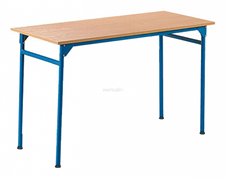 Stół szkolny Żak Plus B                          2 osobowy (3-5cm)Stół szkolny Żak Plus B 2 osobowy z regulowaną wysokością 3 – 5 cm wykonany na stelażu z rury fi 25 malowanym proszkowo. Blat stołu płyta melaminowa standard, obrzeże PCV 2 mm.Kolor stelażu ……Ilość 11 sztukPSP nr 1 w Ozimku ul. Częstochowska 26 3Stół szkolny Żak Plus B                          2 osobowy (3-5cm)Stół szkolny Żak Plus B 2 osobowy z regulowaną wysokością 3 – 5 cm wykonany na stelażu z rury fi 25 malowanym proszkowo. Blat stołu płyta melaminowa standard, obrzeże PCV 2 mm.Kolor stelażu ……Ilość 11 sztukPSP nr 2 w Ozimku  ul. Daniecka 145Stół szkolny Żak Plus B                          2 osobowy (3-5cm)Stół szkolny Żak Plus B 2 osobowy z regulowaną wysokością 3 – 5 cm wykonany na stelażu z rury fi 25 malowanym proszkowo. Blat stołu płyta melaminowa standard, obrzeże PCV 2 mm.Kolor stelażu ……Ilość 11 sztukPSP w Szczedrzyku ul. Brolla 13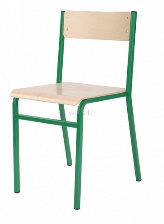 Krzesło ŻAK PLUS Nr 6Krzesło ŻAK PLUS Nr 6 wykonane na stelażu z kształtownika 20x20,malowanego proszkowo.Siedzisko i oparcie sklejka profilowana lakierowana.Kolor stelażu ……Ilość 82 sztukPSP nr 1 w Ozimku ul. Częstochowska 26 12Krzesło ŻAK PLUS Nr 6Krzesło ŻAK PLUS Nr 6 wykonane na stelażu z kształtownika 20x20,malowanego proszkowo.Siedzisko i oparcie sklejka profilowana lakierowana.Kolor stelażu ……Ilość 82 sztukPSP w Antoniowie ul. Powstańców Śl. 1714Krzesło ŻAK PLUS Nr 6Krzesło ŻAK PLUS Nr 6 wykonane na stelażu z kształtownika 20x20,malowanego proszkowo.Siedzisko i oparcie sklejka profilowana lakierowana.Kolor stelażu ……Ilość 82 sztukPSP w Dylakach ul. Szkolna 514Krzesło ŻAK PLUS Nr 6Krzesło ŻAK PLUS Nr 6 wykonane na stelażu z kształtownika 20x20,malowanego proszkowo.Siedzisko i oparcie sklejka profilowana lakierowana.Kolor stelażu ……Ilość 82 sztukPSP w Grodźcu ul. Tartaczna 116Krzesło ŻAK PLUS Nr 6Krzesło ŻAK PLUS Nr 6 wykonane na stelażu z kształtownika 20x20,malowanego proszkowo.Siedzisko i oparcie sklejka profilowana lakierowana.Kolor stelażu ……Ilość 82 sztukPSP w Krasiejowie ul. Szkolna 520Krzesło ŻAK PLUS Nr 6Krzesło ŻAK PLUS Nr 6 wykonane na stelażu z kształtownika 20x20,malowanego proszkowo.Siedzisko i oparcie sklejka profilowana lakierowana.Kolor stelażu ……Ilość 82 sztukPSP w Szczedrzyku ul. Brolla 16Krzesło ŻAK PLUS Nr 5Krzesło ŻAK PLUS Nr 5 wykonane na stelażu z kształtownika 20x20,malowanego proszkowo.Siedzisko i oparcie sklejka profilowana lakierowana.Kolor stelażu ……Ilość 20 sztukPSP nr 1 w Ozimku ul. Częstochowska 26 6Krzesło ŻAK PLUS Nr 5Krzesło ŻAK PLUS Nr 5 wykonane na stelażu z kształtownika 20x20,malowanego proszkowo.Siedzisko i oparcie sklejka profilowana lakierowana.Kolor stelażu ……Ilość 20 sztukPSP nr 2 w Ozimku  ul. Daniecka 1410Krzesło ŻAK PLUS Nr 5Krzesło ŻAK PLUS Nr 5 wykonane na stelażu z kształtownika 20x20,malowanego proszkowo.Siedzisko i oparcie sklejka profilowana lakierowana.Kolor stelażu ……Ilość 20 sztukPSP w Szczedrzyku ul. Brolla 14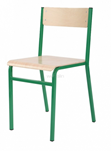 Krzesło ŻAK PLUS Nr 4Krzesło ŻAK PLUS Nr 4 wykonane na stelażu z kształtownika 20x20,malowanego proszkowo.Siedzisko i oparcie sklejka profilowana lakierowana.Kolor stelażu ……Ilość 28 sztukPSP nr 1 w Ozimku ul. Częstochowska 26 14Krzesło ŻAK PLUS Nr 4Krzesło ŻAK PLUS Nr 4 wykonane na stelażu z kształtownika 20x20,malowanego proszkowo.Siedzisko i oparcie sklejka profilowana lakierowana.Kolor stelażu ……Ilość 28 sztukPSP nr 2 w Ozimku  ul. Daniecka 1410Krzesło ŻAK PLUS Nr 4Krzesło ŻAK PLUS Nr 4 wykonane na stelażu z kształtownika 20x20,malowanego proszkowo.Siedzisko i oparcie sklejka profilowana lakierowana.Kolor stelażu ……Ilość 28 sztukPSP w Szczedrzyku ul. Brolla 14Krzesło ŻAK PLUS Nr 4Krzesło ŻAK PLUS Nr 4 wykonane na stelażu z kształtownika 20x20,malowanego proszkowo.Siedzisko i oparcie sklejka profilowana lakierowana.Kolor stelażu ……Ilość 28 sztuk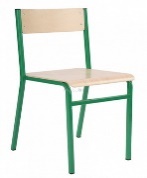 Krzesło ŻAK PLUS Nr 3Krzesło ŻAK PLUS Nr 3 wykonane na stelażu z kształtownika 20x20,malowanego proszkowo.Siedzisko i oparcie sklejka profilowana lakierowana.Kolor stelażu ……Ilość 2 sztukPSP w Szczedrzyku ul. Brolla 12Krzesło ŻAK PLUS Nr 3Krzesło ŻAK PLUS Nr 3 wykonane na stelażu z kształtownika 20x20,malowanego proszkowo.Siedzisko i oparcie sklejka profilowana lakierowana.Kolor stelażu ……Ilość 2 sztuk